Jämställdhet i bakvattnetJämställdhetspolitiken ska bidra till det övergripande målet att kvinnor och män ska ha samma makt och frihet att forma sina egna liv och bidra till samhällets utveckling. Jämställdhet handlar om demokrati, inflytande och rättvis fördelning av makt och resurser. Jämställdhetspolitiken har under denna mandatperiod inte haft en framträdande roll överhuvudtaget. Efter att tidigare jämställdhetschef avslutat sin tjänst har ingen ny tillsatts. När landskapsregeringen tillsätter arbetsgrupper av olika slag tar man lättsinnigt på lagstiftning och tidigare överenskommelser. Den retoriska frågan blir om landskapsregeringen överhuvudtaget tycker att jämställdhet är viktigt.FÖRSLAGRubrik i den allmänna motiveringen: JÄMSTÄLLDHETSida: 19Följande text läggs till: ”Landskapsregeringen återkommer till lagtinget med prioriteringar och konkreta åtgärder för att främja jämställdheten dels under verksamhetsåret och dels under mandatperioden.”Mariehamn den 9 november 2020Katrin SjögrenJohn HolmbergRainer JuslinSimon PåvalsPernilla SöderlundIngrid Zetterman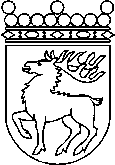 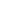 Ålands lagtingBUDGETMOTION nr   31/2020-2021BUDGETMOTION nr   31/2020-2021Lagtingsledamot DatumKatrin Sjögren m.fl.2020-11-09Till Ålands lagtingTill Ålands lagtingTill Ålands lagtingTill Ålands lagtingTill Ålands lagting